Termínová listina výběrů U10, U11 a U12 jaro 2019Výběr U1010.09.2019		tréninkový sraz	16,00 – 18,00			stadion Choceň19.09.2019		tréninkový sraz	16,00 – 18,00			stadion Ústí nad Orlicí25.09.2019		meziokresní turnaj 	10,00 – 15,00			stadion Přelouč17.10.2019		tréninkový sraz	16,00 – 18,00			stadion Ústí nad Orlicí7.11.2019		tréninkový sraz	16,00 – 18,00			stadion Ústí nad OrlicíTrenéři: Pavel Nedvěd tel: 739 203 262	Pavel Petr  tel: 731 661 668Vedoucí: Jana Nedvědová tel.: 604 252 402Výběr U1129.08.2019		tréninkový sraz	15,00  - 16,30			stadion Jablonné nad Orlicí12.09.2019		tréninkový sraz	15,00  - 16,30			hřiště Libchavy24.09.2019		soustředění		15,30  - 18,00			stadion  Ústí nad Orlicí25.09.2019		meziokresní turnaj 	10,00 – 15,00			stadion Přelouč10.10.2019		tréninkový sraz	15,30  -  17,00			hřiště Dolní Dobrouč24.10.2019		tréninkový sraz	15,30  -  17,00			stadion Choceň14.11.2019		tréninkový sraz	15,30  -  17,00			stadion Ústí nad Orlicí28.11.2019		tréninkový sraz	15,30  -  17,00			stadion Ústí nad Orlicí07.12.2019		tréninkový sraz	09,00 – 12,00			hala Ústí nad OrlicíTrenéři: Jaroslav Veselý   tel: 727 824 592   Josef Vondra  tel: 603 118 106Vedoucí: Výběr U1205.09.2019		tréninkový sraz	16,00  -  18,00			stadion Ústí nad Orlicí19.09.2019		tréninkový sraz	16,00  -  18,00			stadion Ústí nad Orlicí24.09.2019		soustředění		15,30  - 18,00			stadion  Ústí nad Orlicí25.09.2019		meziokresní turnaj 	10,00 – 15,00			stadion Přelouč17.10.2019		tréninkový sraz	16,00  -  18,00			stadion Ústí nad Orlicí07.11..2019		tréninkový sraz	16,00  -  18,00			stadion Ústí nad Orlicí28.11.2019		tréninkový sraz	16,00  -  18,00			stadion Ústí nad OrlicíTrenéři: Miroslav Štichauer  tel: 778 133 008	Vladimír Chudý  tel: 604 531 056Vedoucí: Tomáš Hoffman tel.:  604 788 128Předseda komise mládeže: Oldřich Skalický tel: 604 116 840Okresní Grassroots trenér mládeže: Jaroslav Veselý tel: 727 824 592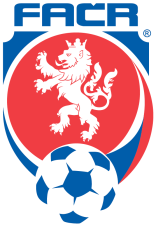 Okresní fotbalový svaz Ústí nad Orlicí562 01 Ústí nad Orlicí, Zborovská 213,tel: 604 116 840e-mail: ofsusti@centrum.cz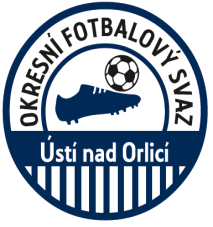 